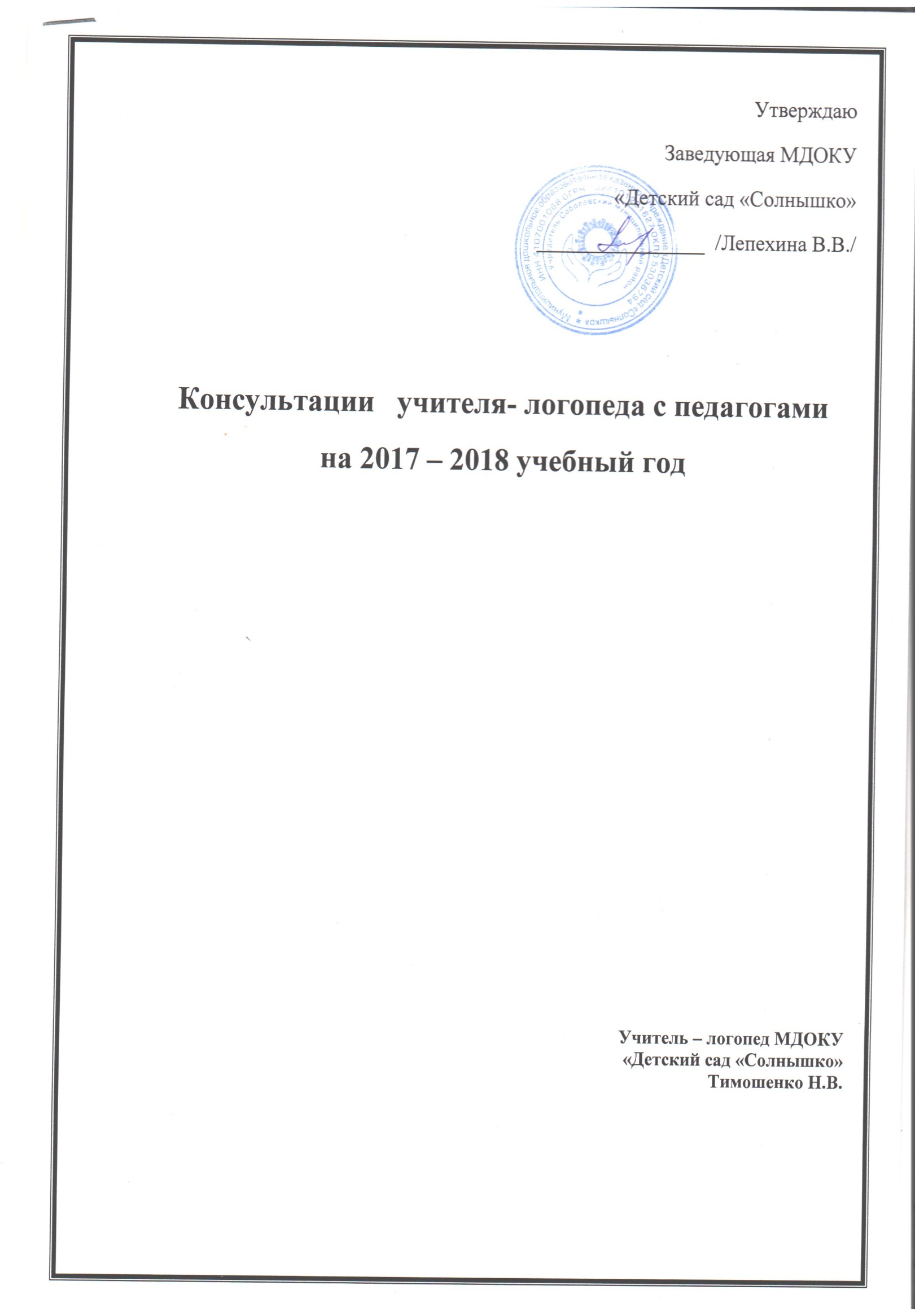 Консультативно – методическая работа учителя – логопедас педагогическим коллективомна 2017 – 2018 учебный годТематикаФормы проведения,название консультацийСЕНТЯБРЬСЕНТЯБРЬКонсультация для воспитателейТема: «Индивидуальный подход в работе с дошкольниками, имеющими нарушение речи»Беседа с педагогом - психологомОсновные направления взаимосвязи в коррекционной работеОКТЯБРЬОКТЯБРЬБеседа - практикум«Фонематический слух - основа правильной речи»НОЯБРЬНОЯБРЬБеседа с воспитателямиНеобходимость контроля над правильным звукопроизношением детей на занятиях и во время режимных моментов.Педагогический совет Здоровьесберегающие технологии в работе учителя логопедаДЕКАБРЬДЕКАБРЬИндивидуальная беседа с педагогом - психологомДинамика развития психических процессов у детей, посещающих занятия логопедаЯНВАРЬЯНВАРЬБеседа с воспитателями «Необходимость контроля  за правильным звукопроизношением детей в спонтанной речи»ФЕВРАЛЬФЕВРАЛЬКонсультация для воспитателей«Воспитание правильной и чистой речи у дошкольников»МАРТМАРТБеседа с воспитателями средней группы Обследование детей, имеющих отклонения в речевом развитии. АПРЕЛЬАПРЕЛЬИндивидуальная беседа с педагогом – психологом«Интеллектуальная готовность детей, посещающих занятия логопеда, к школьному обучению»МАЙМАЙРекомендации воспитателямПрактические и теоретические рекомендации воспитателям по осуществлению коррекционно – логопедических мероприятий для детей в летний период.